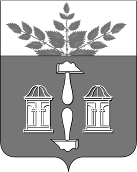 Тульская областьМуниципальное образование  ЩЁКИНСКИЙ РАЙОНФИНАНСОВОЕ УПРАВЛЕНИЕ АДМИНИСТРАЦИИ ЩЁКИНСКОГО РАЙОНАПРИКАЗОт 02.09.2020  №134/ПВ соответствии с пунктом 1 статьи 217, пунктом 1 статьи 219.1 Бюджетного кодекса Российской Федерации, в целях организации исполнения бюджета муниципального образования Щекинский район по расходам и источникам финансирования дефицита бюджета муниципального образования Щекинский район ПРИКАЗЫВАЮ:	1. Внести в приказ финансового управления администрации муниципального образования Щекинский район от 30.03.2016 №8/П «Об утверждении Порядка составления и ведения сводной бюджетной росписи бюджета муниципального образования Щекинский район  и бюджетных росписей главных распорядителей  средств бюджета муниципального образования  Щекинский район (главных администраторов источников финансирования дефицита бюджета муниципального образования Щекинский район)» следующие изменения:1.1. Пункт 4.3.1.  подраздела 4.3. раздела 4 Порядка дополнить подпунктом 19 следующего содержания: «19) 191 - изменения, вносимые по основаниям, принятым постановлением администрации Щекинского района от 24.04.2020 №4-408 «О дополнительных основаниях для внесения изменений в сводную бюджетную роспись муниципального образования Щекинский район.».	2. Довести настоящий Порядок до сведения главных распорядителей средств бюджета муниципального образования Щекинский район, главных администраторов источников  финансирования дефицита бюджета муниципального образования Щекинский район, финансовых служб администраций муниципальных образований, входящих в состав муниципального образования Щекинский район, ответственных исполнителей и разработчиков муниципальных программ.	 3. Контроль за исполнением настоящего Приказа возложить на начальника бюджетного отдела финансового управления администрации  муниципального образования Щекинский район.4. Приказ вступает в силу со дня подписания.Исп.Райская Л.И.тел.5-12-71О внесении изменений в Приказ  финансового управления администрации Щекинского района от 30.03.2016 №8/П «Об утверждении Порядка составления и ведения сводной бюджетной росписи бюджета муниципального образования Щекинский район  и бюджетных росписей главных распорядителей  средств бюджета муниципального образования  Щекинский район (главных администраторов источников финансирования дефицита бюджета муниципального образования Щекинский район)»Начальник финансового управления администрации муниципальногообразования Щекинский районЕ.Н. Афанасьева